Nr.  273  din 06.06.2019ANUNŢ COLECTIV,pentru comunicare prin publicitate              În temeiul  art. 47 alin. (5) din Legea nr. 207 din 20.07.2015 privind Codul de procedură fiscală, republicată, cu modificările şi completările ulterioare, comunicăm că au fost emise acte administrative fiscale pentru următorii contribuabili:                            Actul administrativ fiscal poate fi consultat de titularul acestuia la sediul Direcţiei Generala Impozite, Taxe si Alte Venituri Locale – Serviciul de Urmarire si Executare Silită,Amenzi din  str. Domnească nr. 13, bl. L parter.              Prezentele acte administrative fiscale se consideră communicate în termen de 15 zile de la data afişării anunţului, respectiv         .              Dacă aveţi nelămuriri în legătură cu acest anunţ, o puteţi contacta pe doamna Ciriplinschi Aurora la sediul nostru sau la numărul de telefon 0236/307790.                                                                                                                           ŞEF SERVICIU                                                                                                     Cj. Adriana EnacheNr. crtNumele şi prenumele / denumirea contribuabiluluiDomiciliul fiscal al contribuabiluluiDenumirea actului administrativ fiscal / nr. şi data actului: somatia nr.1ISTRATE MARIUSStr. NAE LEONARD Nr. 3 Bl. C3A Ap. 49307135/16,01,20192LECA GABRIELStr. MARASTI Nr. 40313446/15,01,20193LEPADATU GIGIStr. CALUGARENI Nr. 12 Bl. K6 Ap. 59284499/14,12,20184LUNGEANU RADU-CRISTIANStr. ANGHEL SALIGNY Nr. 153 Bl. K2 Ap. 38297428/17,01,20195MANEA EMANUELStr. ALBA IULIA Nr. 5 Bl. L7 Ap. 24316975/31,01,20196MARGEAN COSTELStr. CLUJ Nr. 17 Bl. H3 Ap. 36307132/16,01,20197MARGARINT DANUTStr. GHEORGHE DOJA Nr. 7A Bl. C2B Ap. 98290226/14,12,20188MARGARINT DANUTStr. GHEORGHE DOJA Nr. 7A Bl. C2B Ap. 98273040/16,11,20189MASTACAN DRAGOS IONUTStr. ALBA IULIA Nr. 11 Bl. L4A Ap. 46297473/17,01,201910NAHORNI DENIS FLORINStr. CLUJ Nr. 7 Bl. D5A Ap. 1290258/14,12,201811NASTASE DORIN  Str. CLUJ Nr. 1 Bl. D5C Ap. 6282409/14,12,201812 NEAGU CRISTIAN DORUStr. CLUJ Nr. 5 Bl. D3 Ap. 35294703/30,01,201913OLARU VALENTINStr. NAE LEONARD Nr. 18 Bl. S1 Ap. 1280707/15,11,201814OSANU ADRIANStr. CALUGARENI Nr. 6 Bl. K4 Ap. 32294290/17,01,201915OSANU IONICAStr. CALUGARENI Nr. 6 Bl. K4 Ap. 32289215/12,11,201816OSANU IONICAStr. CALUGARENI Nr. 6 Bl. K4 Ap. 32296409/15,01,201917OSANU IONICAStr. CALUGARENI Nr. 6 Bl. K4 Ap. 32292537/14,01,201918PAL BOGDAN-IONUTStr. GENERAL DRAGALINA Nr. 4 Bl. C6D Ap. 14296313/15,01,201919PETCU NICOLAE ADRIANStr. NAE LEONARD Nr. 39 Bl. U7 Ap. 53319964/07,01,201920PETCU NICOLAE ADRIANStr. NAE LEONARD Nr. 39 Bl. U7 Ap. 53307857/16,01,201921PETREA DAMIAN-COSMINStr. CALUGARENI Nr. 10BIS Bl. P7A Ap. 13295767/17,01,201922RADU MIHAELA CRISTINAStr. NAE LEONARD Nr. 25 Bl. R2 Ap. 18295790/30,01,201923ROMAN REMUS IULIANStr. NAE LEONARD Nr. 6 Bl. C6 Ap. 16296317/15,01,201924ROMAN REMUS IULIANStr. NAE LEONARD Nr. 6 Bl. C6 Ap. 16296388/15,01,201925ROSCA MIHAIStr. CALUGARENI Nr. 6 Bl. K4 Ap. 34306157/16,01,201926SOHOREANU BOGDANStr. ALBA IULIA Nr. 9 Bl. L3A Ap. 33306687/16,01,201927SPATARU DUMITRUStr. TECUCI Nr. 191 Bl. N5 Ap. 119297556/17,01,201928SPATARU DUMITRUStr. TECUCI Nr. 191 Bl. N5 Ap. 119305550/14,01,201929STAN LOREDANA-AURELIAStr. CALUGARENI Nr. 18 Bl. U8 Ap. 41282418/14,12,201830STOICA VALERIU-ADRIANStr. AVIATORILOR Nr. 2 Bl. Z4 Ap. 8293057/30,01,201931VASILE ADRIANAStr. NAE LEONARD Nr. 14 Bl. C12 Ap. 59279230/19,10,201832VASILESCU MARIANStr. CLUJ Nr. 16 Bl. C5B Ap. 3317024/31,01,201933VOICU ANDREIStr. CLUJ Nr. 16 Bl. C5B Ap. 58292264/14,01,201934ROSCA MIHAIStr. CALUGARENI Nr. 6 Bl. K4 Ap. 34308758/28,03,201935SAVA GABRIELStr. CALUGARENI Nr. 24 Bl. U3 Ap. 46261120/21,03,201936SAVA IONStr. BASARABIEI Nr. 35312754/02,04,201937SERAFINCEANU MADALINAStr. CLUJ Nr. 3 Bl. D1 Ap. 21314162/02,04,201938SERBAN CRISTIAN GIGIStr. SUCEVEI Nr. 3 Bl. O4 Ap. 1317786/05,04,201939SERBAN CRISTIAN GIGIStr. SUCEVEI Nr. 3 Bl. O4 Ap. 1318311/08,04,201940STAMA  IULIANA ANDREEAStr. EREMIA GRIGORESCU Nr. 5 Bl. J2 Ap. 38309516/28,03,201941STAN MARIUSStr. CALUGARENI Nr. 19 Bl. T4B Ap. 12319788/06,03,201942STANCIU MADALIN ALEXANDRUStr. CALUGARENI Nr. 20 Bl. U4 Ap. 10308833/28,03,201943STOICA VALERIU-ADRIANStr. AVIATORILOR Nr. 2 Bl. Z4 Ap. 8322887/06,02,20944SUSANU MIHAILStr. ANGHEL SALIGNY Nr. 153 Bl. K2 Ap. 1293864/05,02,201945TAMBALARIU IULIANStr. BASARABIEI Nr. 15314728/03,04,201946TARBAN DANIEL-DORINStr. SATURN Nr. 8 Bl. D1 Ap. 43312851/02,04,201947TURCU IOANStr. CALUGARENI Nr. 12 Bl. K6 Ap. 80312953/02,04,201948VASILACHE MIHAILStr. EREMIA GRIGORESCU Nr. 5 Bl. J2 Ap. 58316816/19,03,201949VASLUIANU ALEXANDRU-IONUTStr. NAE LEONARD Nr. 13 Bl. C11 Ap. 42309385/21,03,201950VETRESCU MIRCEAStr. BASARABIEI Nr. 148 Bl. N8 Ap. 21313233/21,03,201951VLAD LUCIANStr. SATURN Nr. 22 Bl. C5 Ap. 42317787/05,04,201952VLAD LUCIANStr. SATURN Nr. 22 Bl. C5 Ap. 42317936/05,04,201953VLAD LUCIANStr. SATURN Nr. 22 Bl. C5 Ap. 42318041/05,04,201954VLAD LUCIANStr. SATURN Nr. 22 Bl. C5 Ap. 42318106/05,04,201955VLAD LUCIANStr. SATURN Nr. 22 Bl. C5 Ap. 42320518/11,04,201956ZIDARU ADRIANStr. EREMIA GRIGORESCU Nr. 2 Bl. I1 Ap. 24293591/05,02,2019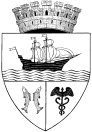 